Člen určitý (THE) a člen neurčitý (A/AN) Člen určitý (THE) užíváme:1) když o něčem mluvíme opakovaněI had a meal at a Chinese restaurant last week. The meal was good but the restaurant was very noisy.2) ve spojení s tvary 3.stupně přídavných jmen a s řadovými číslovkami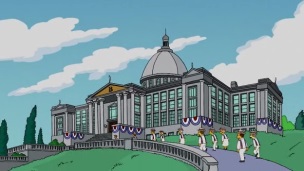 It was the biggest house on the street. Our flat is on the second floor.3) pokud existuje pouze jediná možnost svého druhuHe wrote a letter to the Prime minister (je jen jeden premiér)Člen neurčitý (A/AN) používáme:1) po vazbě: There´s… / Is there…?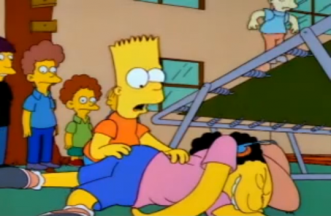 Is there a doctor in the building? There is a fly in my soup.2) Když mluvíme o něčem poprvéI watched a film last night. Když následující slovo začíná samohláskou, používáme ANThere´s an interesting muzeum in this town.